Приложение к Постановлению администрацииг. Сосновоборска Красноярского края	от «	»  	2024г   №	ОПИСАНИЕ МЕСТОПОЛОЖЕНИЯ ГРАНИЦПубличный сервитут для подключения (технологического присоединения) к сетям холодного
водоснабжения, расположенный по адресу: Красноярский край, г. Сосновоборск, ул. Заводская 6корп. 1,2 (наименование объекта, местоположение границ которого описано (далее - объект)Раздел 1Раздел 2Раздел 33. Сведения о характерных точках части (частей) границы объекта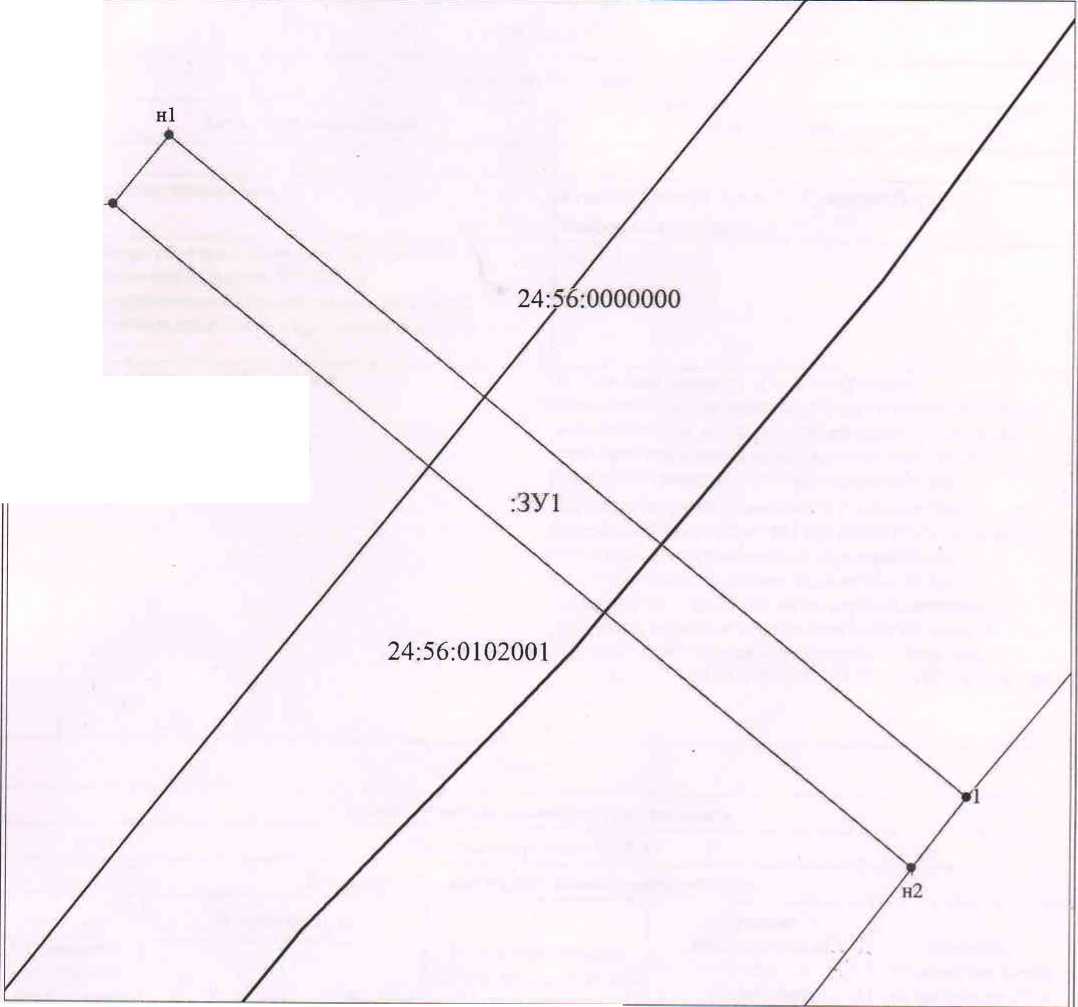 Масштаб 1:200   Условные обозначенияХарактерная точка границы, сведения о которой позволяют однозначно определить ее положение на местностиВновь образованная часть границы, сведения о которой достаточны для определения ее местоположенияОбъект капитального строительства 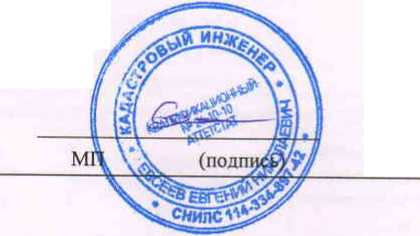 Сведения об объектеСведения об объектеСведения об объектеN п/пХарактеристики объектаОписание характеристик1231Местоположение объектаКрасноярский край, г. Сосновоборск, ул Заводская 6 корп. 1,22Площадь объекта ± величина погрешности определения площади (Р ± АР), м2 (неразграниченная госсобственность) объекта ± величина погрешности определения площади (Р ± АР), м2105 ±53Иные характеристики объектаПубличный сервитут для подключения (технологического присоединения) к сетям холодного водоснабжения согласно «технических условий на подключение к сетям холодного водоснабжения земельного участка ООО «Красноярский Завод Европласт», расположенного в г. Сосновоборске , ул Заводская 6 корп. 1,2,» №1589 от 12.10.2022г в целях размещения сетей холодного водоснабжения, расположенной по адресу: Красноярский край, г. Сосновоборск, ул Заводская 6 корп. 1,2, в границах земельных участков собственность на которые не разграничена в границах кадастрового квартала, 24:56:0102001, 24:56:0000000, 24:56:0101001 сроком на 49 лет.Сведения о местоположении границ объектаСведения о местоположении границ объектаСведения о местоположении границ объектаСведения о местоположении границ объектаСведения о местоположении границ объектаСведения о местоположении границ объектаСведения о местоположении границ объектаСведения о местоположении границ объекта1. Система координат МСК 1671. Система координат МСК 1671. Система координат МСК 1671. Система координат МСК 1671. Система координат МСК 1671. Система координат МСК 1671. Система координат МСК 1671. Система координат МСК 1672. Сведения о характерных точках границ объекта2. Сведения о характерных точках границ объекта2. Сведения о характерных точках границ объекта2. Сведения о характерных точках границ объекта2. Сведения о характерных точках границ объекта2. Сведения о характерных точках границ объекта2. Сведения о характерных точках границ объекта2. Сведения о характерных точках границ объектаОбозначение характерных точек границКоординаты, мКоординаты, мКоординаты, мМетод определения координат характерной точкиМетод определения координат характерной точкиСредняя квадратическая погрешность положения характерной точки (Mt), мОписание обозначения точки на местности (при наличии)Обозначение характерных точек границXYYМетод определения координат характерной точкиМетод определения координат характерной точкиСредняя квадратическая погрешность положения характерной точки (Mt), мОписание обозначения точки на местности (при наличии)12334456Hi646725.84129435.54129435.54Аналитический методАналитический метод0.1-1646703.57129462.55129462.55Аналитический методАналитический метод0.1-н2646701.19129460.7129460.7Аналитический методАналитический метод0.1-нЗ646723.52129433.63129433.63Аналитический методАналитический метод0.1.н1646725.84129435.54129435.54Аналитический методАналитический метод0.1-3. Сведения о характерных точках части (частей) границы объекта3. Сведения о характерных точках части (частей) границы объекта3. Сведения о характерных точках части (частей) границы объекта3. Сведения о характерных точках части (частей) границы объекта3. Сведения о характерных точках части (частей) границы объекта3. Сведения о характерных точках части (частей) границы объекта3. Сведения о характерных точках части (частей) границы объектаОбозначение характерных точек части границыКоординаты, мКоординаты, мМетод определения координат характерной точкиМетод определения координат характерной точкиСредняя квадратическая погрешность положения характерной точки (Mt), мСредняя квадратическая погрешность положения характерной точки (Mt), мОписаниеобозначения точки на местности (при наличии)Обозначение характерных точек части границыXYМетод определения координат характерной точкиМетод определения координат характерной точкиСредняя квадратическая погрешность положения характерной точки (Mt), мСредняя квадратическая погрешность положения характерной точки (Mt), мОписаниеобозначения точки на местности (при наличии)12344556--------Сведения о местоположении измененных (уточненных) границ объектаСведения о местоположении измененных (уточненных) границ объектаСведения о местоположении измененных (уточненных) границ объектаСведения о местоположении измененных (уточненных) границ объектаСведения о местоположении измененных (уточненных) границ объектаСведения о местоположении измененных (уточненных) границ объектаСведения о местоположении измененных (уточненных) границ объектаСведения о местоположении измененных (уточненных) границ объекта1. Система координат МСК 1671. Система координат МСК 1671. Система координат МСК 1671. Система координат МСК 1671. Система координат МСК 1671. Система координат МСК 1671. Система координат МСК 1671. Система координат МСК 1672. Сведения о характерных точках границ объекта2. Сведения о характерных точках границ объекта2. Сведения о характерных точках границ объекта2. Сведения о характерных точках границ объекта2. Сведения о характерных точках границ объекта2. Сведения о характерных точках границ объекта2. Сведения о характерных точках границ объекта2. Сведения о характерных точках границ объекта2. Сведения о характерных точках границ объекта2. Сведения о характерных точках границ объектаОбозначение характерных точек границСуществующие координаты, мСуществующие координаты, мИзмененные (уточненные) координаты, мИзмененные (уточненные) координаты, мИзмененные (уточненные) координаты, мМетодопределениякоординатхарактернойточкиМетодопределениякоординатхарактернойточкиСредняя квадратическая погрешность положения характерной точки (Mt), мСредняя квадратическая погрешность положения характерной точки (Mt), мОписание обозначения точки на местности (при наличии)Описание обозначения точки на местности (при наличии)Обозначение характерных точек границXYXYYМетодопределениякоординатхарактернойточкиМетодопределениякоординатхарактернойточкиСредняя квадратическая погрешность положения характерной точки (Mt), мСредняя квадратическая погрешность положения характерной точки (Mt), мОписание обозначения точки на местности (при наличии)Описание обозначения точки на местности (при наличии)123455667788._----------5. Сведения о характерных точках части (частей) границы5. Сведения о характерных точках части (частей) границы5. Сведения о характерных точках части (частей) границы5. Сведения о характерных точках части (частей) границы5. Сведения о характерных точках части (частей) границы5. Сведения о характерных точках части (частей) границы5. Сведения о характерных точках части (частей) границыобъектаобъектаОбозначение характерных точек части границыСуществующие координаты, мСуществующие координаты, мИзмененные (уточненные) координаты, мИзмененные (уточненные) координаты, мИзмененные (уточненные) координаты, мИзмененные (уточненные) координаты, мМетодопределениякоординатхарактернойточкиМетодопределениякоординатхарактернойточкиСредняя квадратическая погрешность положения характерной точки (Mt), мСредняя квадратическая погрешность положения характерной точки (Mt), мОписание обозначения точки на местности (при наличии)Обозначение характерных точек части границыXYXXYYМетодопределениякоординатхарактернойточкиМетодопределениякоординатхарактернойточкиСредняя квадратическая погрешность положения характерной точки (Mt), мСредняя квадратическая погрешность положения характерной точки (Mt), мОписание обозначения точки на местности (при наличии)123445566778т----------Раздел 4Раздел 4Раздел 4Раздел 4Раздел 4Раздел 4Раздел 4Раздел 4Раздел 4Раздел 4План границ объектаПлан границ объектаПлан границ объектаПлан границ объектаПлан границ объектаПлан границ объектаПлан границ объектаПлан границ объектаПлан границ объектаПлан границ объектаПлан границ объектаПлан границ объектаОбозначение
характерных
точек части
границыСуществующие координаты,мСуществующие координаты,мИзмененные (уточненные)
координаты, мИзмененные (уточненные)
координаты, мМетодопределениякоординатхарактернойточкиСредняя
квадратическая
погрешность
положения
характерной
точки (Mt), мОписание
обозначения
точки на
местности
(при наличии)Обозначение
характерных
точек части
границыXYXYМетодопределениякоординатхарактернойточкиСредняя
квадратическая
погрешность
положения
характерной
точки (Mt), мОписание
обозначения
точки на
местности
(при наличии)